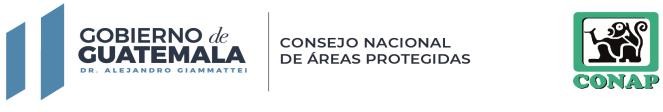 CONSEJO NACIONAL DE AREAS PROTEGIDAS -CONAP-5ta. Avenida 6-06 Zona 1 HORARIO DE ATENCIÓN: de 7:00 a 15:00TELÉFONO: 2291 - 4600DIRECTOR: Licda. Angela Carina Díaz Contreras  FECHA DE ACTUALIZACIÓN: 04 de noviembre de 2021 CORRESPONDE AL MES DE: OCTUBRE 2021TIPOFECHA SALIDAFECHA RETORNORENGLÓNNOMBRE DEL SERVIDOR PÚBLICODESTINOOBJETIVO DEL VIAJECOSTO DE BOLETO AEREOCOSTOVIÁTICO NACIONAL26/07/202103/08/2021021MANUEL ESTUARDO ESTRADA FUENTESALTIPLANO OCCIDENTALACTUALIZACION DE TARJETAS DE RESPONSABILIDAD-----------------Q	2,462.75VIÁTICO NACIONAL22/09/202124/09/2021011LUISA VICTORIA RAMIREZ PALENCIAPETENREALIZAR PRUEBAS PSICOMETRICAS, ENTREVISTAS Y PRUEBAS TECNICAS A PERSONAL QUE APLICA A CONVOCATORIA EXTERNA PARA EL PUESTO DE TRABAJADOR ESPECIALIZADO III-----------------Q	1,032.50VIÁTICO NACIONAL22/09/202124/09/2021021OMAR ALEKSIS AMBROSIO LOPEZPETENREALIZAR PRUEBAS PSICOMETRICAS, ENTREVISTAS Y PRUEBAS TECNICAS A PERSONAL QUE APLICA A CONVOCATORIA EXTERNA PARA EL PUESTO DE TRABAJADOR ESPECIALIZADO III-----------------Q	1,032.50VIÁTICO NACIONAL27/09/202101/10/2021022MAURICIO MILIAN CORDOVANOR OCCIDENTECOMISION OFICIAL DE AUDITORIA DE CUMPLIMIENTO-----------------Q	1,235.00VIÁTICO NACIONAL23/09/202124/09/2021011CAROLINA COCON AJUCHANPETENEXPLICAR ANALISIS DEL PROCESO ADMINISTRATIVO DE PROPUESTA DE LEY PARA LA CREACION DE MANEJO PARA AREAS PROTEGIDAS PARA AREAS DE GESTION COLECTIVA INDIGENA O COMUNITARIA-----------------Q	498.00VIÁTICO NACIONAL30/09/202101/10/2021022JORGE STEVE GARCIA MURALLESVERAPACESINSTALACION DE SISTEMA BIOMETRICO PARA MARCAJE DE ASISTENCIA-----------------Q	616.00VIÁTICO NACIONAL30/09/202101/10/2021011MARLON ERNESTO VASQUEZ PIMENTELVERAPACESINSTALACION DE SISTEMA BIOMETRICO PARA MARCAJE DE ASISTENCIA-----------------Q	626.00VIÁTICO NACIONAL04/10/202115/10/2021022EDGAR OBDULIO CAPPA ROSALESPETENCOMISION ESPECIAL DE AUDITORIA-----------------Q	3,748.00VIÁTICO NACIONAL04/10/202115/10/2021022HARRY ERICK WAIGHT ZETINAPETENCOMISION ESPECIAL DE AUDITORIA-----------------Q	3,748.00VIÁTICO NACIONAL04/10/202108/10/2021011JOSE DAVID ILLESCAS TURUYNOR ORIENTEATENCION DE CAMPO POR EXPEDIENTE 2021-58967 SOLICITUD DE CONVENIO DE GESTION COMPARTIDA COMUNIDAD EL CEDRO-----------------Q	838.00VIÁTICO NACIONAL11/10/202112/10/2021021ANDRES CAAL CHALIBGUATEMALAREUNION DE PROCESOS AGRARIOS DE SEANIAN, NUEVA JERUSALEM, SEMUY I, SEMUY II, ENSENADA MALACHE, COPADEH Y COMUNIDADES SIERRA SANTA CRUZ-----------------Q	339.34VIÁTICO NACIONAL11/10/202112/10/2021011HUGO FERNANDO TIUL PEREZGUATEMALAREUNION DE PROCESOS AGRARIOS DE SEANIAN, NUEVA JERUSALEM, SEMUY I, SEMUY II, ENSENADA MALACHE, COPADEH Y COMUNIDADES SIERRA SANTA CRUZ-----------------Q	277.35VIÁTICO INTERNACIONAL----------------------------------------------------------------------------------------------------------------------------------------TIPOFECHA SALIDAFECHA RETORNORENGLÓNNOMBRE DEL SERVIDOR PÚBLICODESTINOOBJETIVO DEL VIAJECOSTO DE BOLETO AEREOCOSTORECONOCIMIENTO DEGASTOS NACIONAL26/07/202103/08/2021029CESAR ARMANDO BOL CHOCOOJALTIPLANO OCCIDENTALACTUALIZACION DE TARJETAS DE RESPONSABILIDAD-----------------Q	2,385.75RECONOCIMIENTO DE GASTOS NACIONAL22/09/202124/09/2021029ASTRID MARICELA JUMP MONTERROSOBAJA VERAPAZREALIZAR INSPECCION TECNICA Y MONITOREO AMBIENTAL AL PROYECTO HIDROELECTRICA SACJA-----------------Q	665.00RECONOCIMIENTO DEGASTOS NACIONAL22/09/202124/09/2021029ERICK RODOLFO ARDON MORALESBAJA VERAPAZREALIZAR INSPECCION TECNICA Y MONITOREO AMBIENTAL AL PROYECTOHIDROELECTRICA SACJA-----------------Q	640.00RECONOCIMIENTO DEGASTOS NACIONAL06/10/202108/10/2021029ASTRID MARICELA JUMP MONTERROSOPETENREALIZAR INSPECCION TECNICA A PROYECTO MINERO PINTO-----------------Q	425.00RECONOCIMIENTO DE GASTOS NACIONAL11/10/202112/10/2021029WENSES EMENIGUI ELLINGTON ROJASGUATEMALAREUNION DE PROCESOS AGRARIOS DE SEANIAN, NUEVA JERUSALEM, SEMUY I, SEMUY II, ENSENADA MALACHE, COPADEH Y COMUNIDADES SIERRA SANTA CRUZ-----------------Q	335.31RECONOCIMIENTO DE GASTOS INTERNACIONAL----------------------------------------------------------------------------------------------------------------------------------------* Viáticos Nacionales autorizados y financiados durante el mes de octubre de 2021.* Viáticos Nacionales autorizados y financiados durante el mes de octubre de 2021.* Viáticos Nacionales autorizados y financiados durante el mes de octubre de 2021.* Viáticos Nacionales autorizados y financiados durante el mes de octubre de 2021.* Viáticos Nacionales autorizados y financiados durante el mes de octubre de 2021.* Viáticos Nacionales autorizados y financiados durante el mes de octubre de 2021.* Viáticos Nacionales autorizados y financiados durante el mes de octubre de 2021.* Viáticos Nacionales autorizados y financiados durante el mes de octubre de 2021.* Viáticos Nacionales autorizados y financiados durante el mes de octubre de 2021.* Durante el mes de octubre del 2021 no se registró movimiento de Viáticos Internacionales.* Durante el mes de octubre del 2021 no se registró movimiento de Viáticos Internacionales.* Durante el mes de octubre del 2021 no se registró movimiento de Viáticos Internacionales.* Durante el mes de octubre del 2021 no se registró movimiento de Viáticos Internacionales.* Durante el mes de octubre del 2021 no se registró movimiento de Viáticos Internacionales.* Durante el mes de octubre del 2021 no se registró movimiento de Viáticos Internacionales.* Durante el mes de octubre del 2021 no se registró movimiento de Viáticos Internacionales.* Durante el mes de octubre del 2021 no se registró movimiento de Viáticos Internacionales.* Durante el mes de octubre del 2021 no se registró movimiento de Viáticos Internacionales.* Durante el mes de octubre del 2021 no se registró movimiento de Reconocimiento de Gastos Internacionales.* Durante el mes de octubre del 2021 no se registró movimiento de Reconocimiento de Gastos Internacionales.* Durante el mes de octubre del 2021 no se registró movimiento de Reconocimiento de Gastos Internacionales.* Durante el mes de octubre del 2021 no se registró movimiento de Reconocimiento de Gastos Internacionales.* Durante el mes de octubre del 2021 no se registró movimiento de Reconocimiento de Gastos Internacionales.* Durante el mes de octubre del 2021 no se registró movimiento de Reconocimiento de Gastos Internacionales.* Durante el mes de octubre del 2021 no se registró movimiento de Reconocimiento de Gastos Internacionales.* Durante el mes de octubre del 2021 no se registró movimiento de Reconocimiento de Gastos Internacionales.* Durante el mes de octubre del 2021 no se registró movimiento de Reconocimiento de Gastos Internacionales.